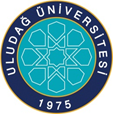 T.C.ULUDAĞ ÜNİVERSİTESİBİRİM GÖREV TANIMLARIBİRİM:GÜVENLİK MÜDÜRLÜĞÜBAĞLI OLDUĞU BİRİM:GENEL SEKRETERLİKGÖREVİN KISA TANIMI:124 sayılı Yükseköğretim Üst Kuruluşları ile Yükseköğretim Kurumlarının İdari Teşkilatı Hakkında Kanun Hükmünde Kararname’nin 26 ncı maddesine göre Genel Sekreterliğe bağlı bir birim olarak kurulmuş ve 27-36 ncı maddelerinde Yükseköğretim Kurumları İdari Teşkilat Kuruluş ve Görevlerine İlişkin Esaslar çerçevesinde düzenlenmiştir. GÖREV VE SORUMLULUKLARGÖREV VE SORUMLULUKLAR         -Üniversitemize ait kampuslarda; öğrencilerimizle çalışanlarımızın mal ve can güvenliği ile eğitim ve öğretimin huzurlu bir ortamda devam ettirilmesini sağlamak.         -Üniversitemize ait kampuslarda; öğrencilerimizle çalışanlarımızın mal ve can güvenliği ile eğitim ve öğretimin huzurlu bir ortamda devam ettirilmesini sağlamak.DİĞER BİRİMLERLE İLİŞKİSİ:Tüm birimler